Machtiging                         Machtiging                         Machtiging                         Machtiging                         S€PA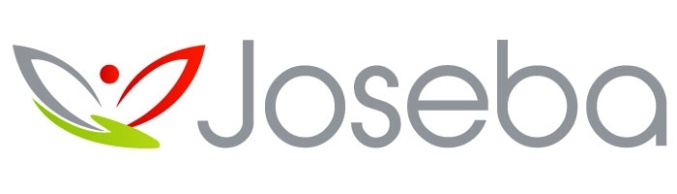 
Stichting JosebaAntwoordnummer 133140 VB MaassluisIncassant ID:   NL08JOS578908890000 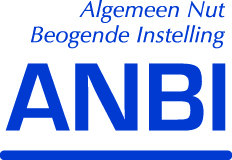 Rek.nr./IBAN:  NL96RABO0358275393Naam: .……………………………………………………..Naam: .……………………………………………………..Adres: ……………………….…………………………...........Adres: ……………………….…………………………...........Adres: ……………………….…………………………...........Postcode: .…………………………………………………Postcode: .…………………………………………………Woonplaats: ……………………….………………………….Woonplaats: ……………………….………………………….Woonplaats: ……………………….………………………….Rek.nr. (IBAN): …..…………………………………………Rek.nr. (IBAN): …..…………………………………………E-mail: …………………….…………………………………...E-mail: …………………….…………………………………...E-mail: …………………….…………………………………...Datum: …………………………………………...………….Datum: …………………………………………...………….Handtekening: ………………………………………………..Handtekening: ………………………………………………..Handtekening: ………………………………………………..Ik machtig Stichting Joseba om perO maandO kwartaalO jaarO maandO kwartaalO jaar
O 5 	EURO O 10 	EUROO 25 	EURO	O  …… EURO van mijn rekening af te schrijven. 
O 5 	EURO O 10 	EUROO 25 	EURO	O  …… EURO van mijn rekening af te schrijven. 
Door ondertekening van dit formulier geeft u Stichting Joseba toestemming om deze incasso-opdracht te sturen naar uw bank om bovenstaand bedrag van uw rekening af te schrijven overeenkomstig de opdracht van Stichting Joseba. Als u het niet eens bent met deze afschrijving kunt u deze laten terugboeken. Neem hiervoor binnen acht weken na afschrijving contact op met uw bank. Vraag uw bank naar de voorwaarden.
Door ondertekening van dit formulier geeft u Stichting Joseba toestemming om deze incasso-opdracht te sturen naar uw bank om bovenstaand bedrag van uw rekening af te schrijven overeenkomstig de opdracht van Stichting Joseba. Als u het niet eens bent met deze afschrijving kunt u deze laten terugboeken. Neem hiervoor binnen acht weken na afschrijving contact op met uw bank. Vraag uw bank naar de voorwaarden.
Door ondertekening van dit formulier geeft u Stichting Joseba toestemming om deze incasso-opdracht te sturen naar uw bank om bovenstaand bedrag van uw rekening af te schrijven overeenkomstig de opdracht van Stichting Joseba. Als u het niet eens bent met deze afschrijving kunt u deze laten terugboeken. Neem hiervoor binnen acht weken na afschrijving contact op met uw bank. Vraag uw bank naar de voorwaarden.
Door ondertekening van dit formulier geeft u Stichting Joseba toestemming om deze incasso-opdracht te sturen naar uw bank om bovenstaand bedrag van uw rekening af te schrijven overeenkomstig de opdracht van Stichting Joseba. Als u het niet eens bent met deze afschrijving kunt u deze laten terugboeken. Neem hiervoor binnen acht weken na afschrijving contact op met uw bank. Vraag uw bank naar de voorwaarden.
Door ondertekening van dit formulier geeft u Stichting Joseba toestemming om deze incasso-opdracht te sturen naar uw bank om bovenstaand bedrag van uw rekening af te schrijven overeenkomstig de opdracht van Stichting Joseba. Als u het niet eens bent met deze afschrijving kunt u deze laten terugboeken. Neem hiervoor binnen acht weken na afschrijving contact op met uw bank. Vraag uw bank naar de voorwaarden.Ik wil graag op de hoogte gehouden worden over Stichting Joseba: 	ja / neeIk wil graag op de hoogte gehouden worden over Stichting Joseba: 	ja / neeIk wil graag op de hoogte gehouden worden over Stichting Joseba: 	ja / neeIk wil graag op de hoogte gehouden worden over Stichting Joseba: 	ja / neeIk wil graag op de hoogte gehouden worden over Stichting Joseba: 	ja / neeDit formulier in een envelop opsturen naar bovenstaand adres of inscannen en mailen naar info@stichtingjoseba.nlDit formulier in een envelop opsturen naar bovenstaand adres of inscannen en mailen naar info@stichtingjoseba.nlDit formulier in een envelop opsturen naar bovenstaand adres of inscannen en mailen naar info@stichtingjoseba.nlDit formulier in een envelop opsturen naar bovenstaand adres of inscannen en mailen naar info@stichtingjoseba.nlDit formulier in een envelop opsturen naar bovenstaand adres of inscannen en mailen naar info@stichtingjoseba.nl